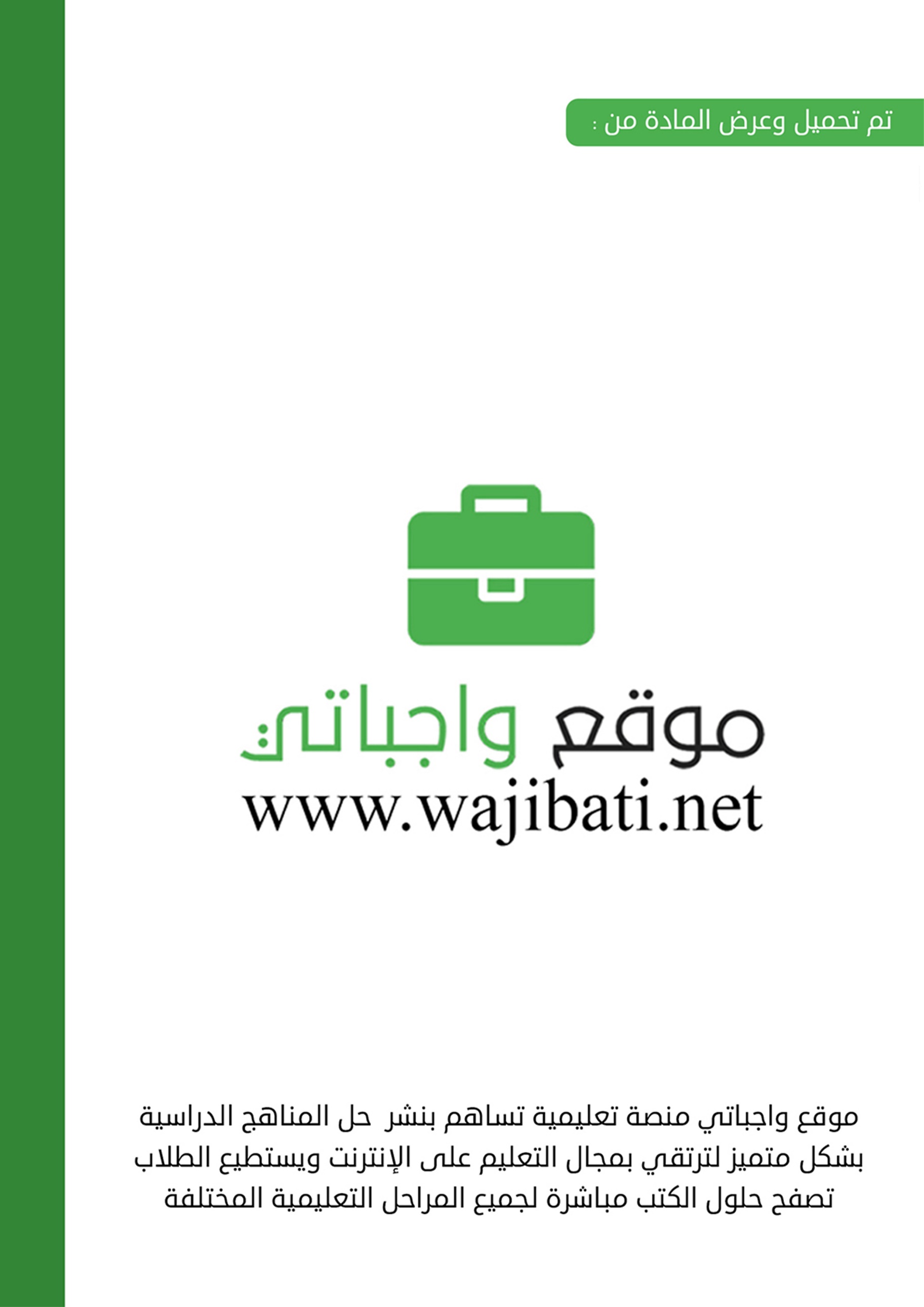 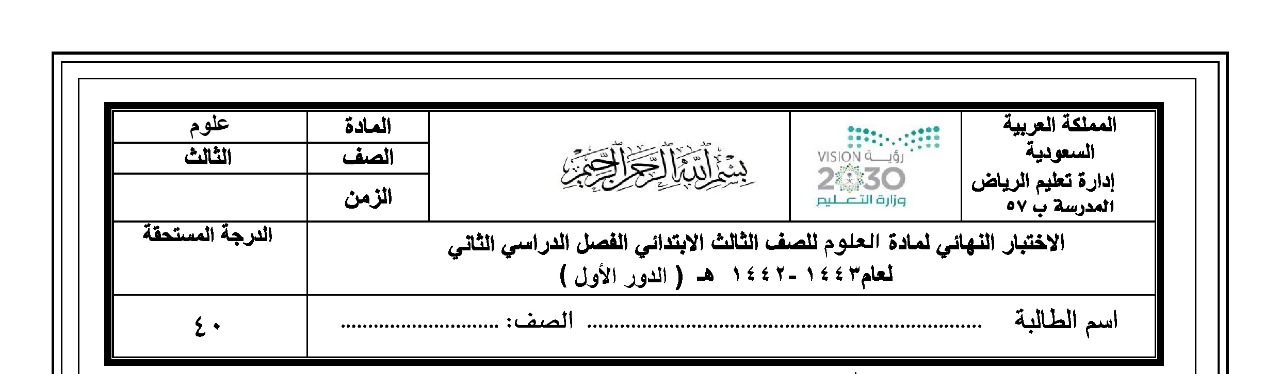 اجيبي عن الأسئلة التالية مستعينةً بالله .السؤال الاول :ضعي رقم الإجابة الصحيحة من العمود (أ) بما يناسبة من العمود (ب) :السؤال الثاني :ضعي علامة (✓) أمام العبارة الصحيحة وعلامة ( ╳ ) أمام العبارة الخاطئة :1/ تسبب العواصف الرملية الكثير من المشكلات الصحية خصوصًا للأنف والعيون والجهاز التنفسي   (               ) 2/ بمكن أن تتشكل دورة الماء من دون الشمس  (               ) 3/ مقياس سرعة الرياح الأنيمومتر  (               )4/ أستطيع أن أبقى اّمنا إذا سمعت عن قدوم عاصفة رملية بأن أبقى في البيت وأغلق الأبواب والنوافذ واستخدم الكمامات وأغطي أنفي بقماش مبلل بالماء (               )5/ الماء الساقط على سطح الأرض قد يتسرب إلى باطن الأرض ويصبح مياه جوفية (      ) 6/ عندما أخرج في الصباح الباكر أجد الرؤية غير واضحة أحيانًا والسبب في ذلك وجود الضباب (          )7/ يحتاج المزارع إلى معرفة الأحوال الجوية لتحديد مواعيد الزراعة والحصاد (            ) 8/ تبدأ أنواع الطقس القاسية عادة بتغير درجة الحرارة خلال اليوم  (                )9/ تحدث ظواهر الطقس في طبقة الغلاف الجوي البعبدة عن الأرض  (               ) 10/ وجه الشبه بين الإعصار القمعي والإعصار الحلزوني ان كليهما عاصفة كبيرة مصحوبة برياح قوية  (               ) 11/ دورة الماء هي حركة الماء المستمرة بين سطح الأرض والغلاف الجوي (              ) 12/ المناخ هو حالة الطقس في مكان معين على مدى فترة زمنية قصيرة  (               ) 13/ التبخر هو تحول السائل إلى غاز  (               )السؤال الثالث :من خلال الشكل حددي ما يلي : 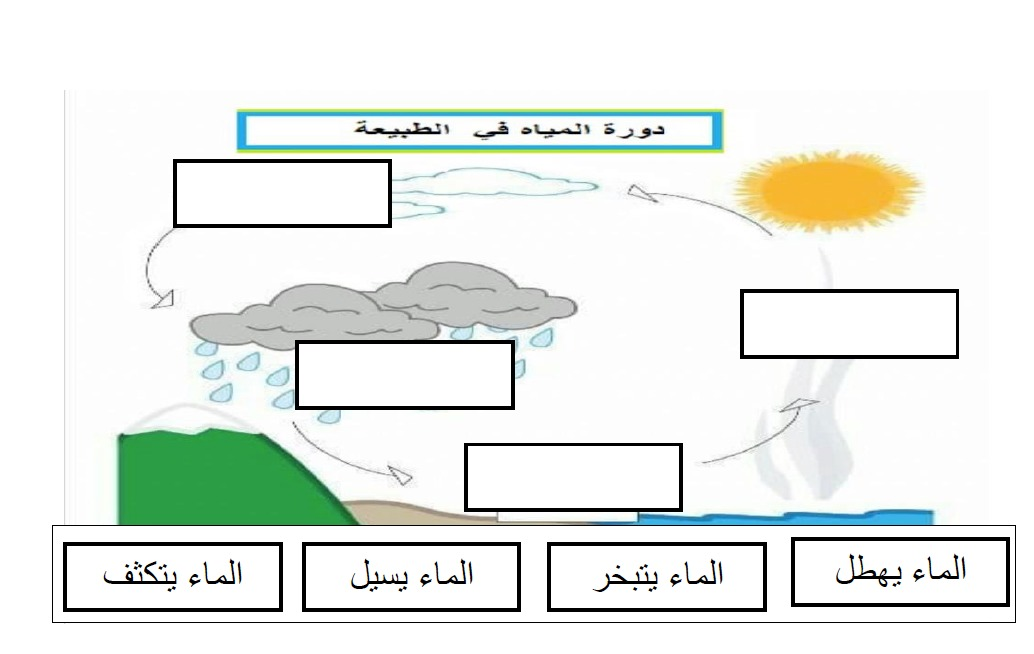 السؤال الرابع : اختاري الإجابة الصحيحة بوضع خط على الإختيار الصحيح :1/ أي فصول السنة الأكثر حرارة في وطني : ( الصيف   -   الشتاء   - الربيع  )2/ ما اهمية الحيوانات للتربة : (  تقلل من تعريتها   -   تفتت التربة فتسمح بدخول الهواء والماء   -   تكون الصخور )  3/ تسمى الصهارة التي تصل لسطح الأرض  : (  اللابة    -   الغاز    -   القشرة  )  4/ أي مما يلي يعتبر موردًا غير متجدد : ( الوقود الأحفوري   -   الماء    -   الهواء  ) 5/ المورد الذي يمكن تعويضة وإستعماله مرة أخرى هو : (  المورد المتجدد  -   الطاقة الشمسية  -   المستهلك  )6/ أكثر أنواع التربة قدرة على الإحتفاظ بالماء :   ( الرملية     -    الطينية    -  الغرينية   )7/ ما التغيرات السريعة على سطح الأرض :  (  الزلزال   -   الترسيب    -   التعرية   )8/ فتحة في القشرة الأرضية تندفع منها الصهارة : ( الزلزال   -    البركان   -   التجوية   ) 9/ بقايا أو اّثار مخلوقات حية عاشت في الماضي البعيد :  (   الأحفورة    -   المورد المتجدد     -  الوقود  ) 10/ تتغير درجة حرارة الهواء اثناء النهار بسبب : ( حرارة الشمس   -   الرياح    -   الغيوم   -   الرطوبة    )11/ يطلق على النباتات والحيوانات : (    مورد غير متجدد    -   موارد متجددة   -  موارد غير طبيعية   )   مع تمنياتنا لكُنَ بالتوفيق..انتهت الأسئلة..      إعداد المعلمة / عفاف اليامي(ب)(أ) (        ) تحول السائل إلى غاز1/ درجة الحرارة (        ) هي عاصفة مصحوبة بالرعد والبرق والأمطار الشديدة والرياح القوية2/ التبخر (        ) هي مقياس مدى سخونة الشئ أو برودته3/ فصول السنة (        ) هي الهواء المتحرك الذي أحس بدفعه أحيانا4/ العاصفة الرعدية (        ) أقسام من السنة لكل منها طقس مميز 5/ الرياح (        ) عاصفة تحمل فيها الرياح كميات كبيرة من الرمل والغبار والهواء6/ من أشكال الهطول (        ) مطر أو ثلج أو برد7/ الثرمومتر (        ) الهطول والرياح ودرجة الحرارة والغضط الجوي8/ العاصفة الرملية (        ) يستخدم لقياس درجة الحرارة9/ البارومتر (        ) عاصفة قوية مع رياح دوارة تتشكل على الأرض 10/ العاصفة الثلجية (        ) مقياس الضغط الجوي11/ عناصر الطقس (        ) عاصفة مصحوبة بالثلج وتكون درجة الحرارة منخفضة والرياح قوية 12/ الإعصار القمعي